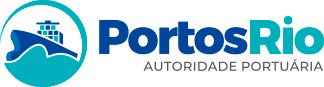 PORTOSRIODELIBERAÇÃO Nº 030/2024/CONSAD/PORTOSRIOConsiderando as atribuições estatutárias, conforme disposto no Artigo 65, Inciso VIII do Estatuto Social da Companhia, o CONSELHO DE ADMINISTRAÇÃO DA COMPANHIA DOCAS DO RIO DE JANEIRO, em sua 870ª Reunião Extraordinária, de 27/03/2024,DELIBERA:Pela aprovação do Relatório Anual da Administração, relativo ao exercício de 2023.(assinado eletronicamente)THAYRINE JESSICA MARTINS DE OLIVEIRAPresidente do Conselho de AdministraçãoDocumento assinado eletronicamente por Thairyne Jéssica Martins de Oliveira, Presidente do CONSAD, em 27/03/2024, às 16:59, conforme horário oficial de Brasília, com fundamento no art. 3°, inciso V, da Portaria nº 446/2015 do Ministério dos Transportes.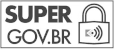 A autenticidade deste documento pode ser conferida no site https://sei.transportes.gov.br/sei/controlador_externo.php? acao=documento_conferir&acao_origem=documento_conferir&lang=pt_BR&id_orgao_acesso_externo=0, informando o código verificador 8190544 e o código CRC FB97E81A.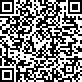 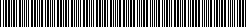 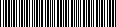 Referência: Processo nº 50905.005633/2023-93	SEI nº 8190544Rua Dom Gerardo 35 - 10º andar, Edifício Sede - Bairro Centro Rio de Janeiro/RJ, CEP 20090-905Telefone: 2122198600 - www.portosrio.gov.br